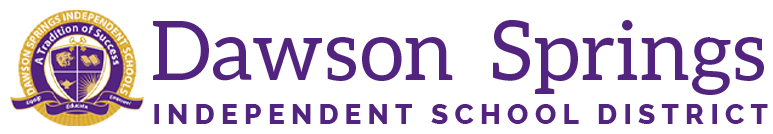 Dawson Springs Elementary SchoolWhere the teachers and students give 100% every day and failure is not an option.  Panthers Prowling to Proficiency!May 2023 Board Meeting Elementary Principal ReportJennifer WardAcademic ProgressSpring iReady window has been completedAll grade levels have grown in Reading and Math since the beginning of the year.  Grade levels have grown anywhere from 30-70% on the amount of students at or above grade level compared to the beginning of the year.23/24 assessments for placement in reading groups for the 2023/2024 school year have been completed with Mrs. Gray, Mr. Goff, and Mrs. Cotton.  This data will be used to determine our Reading Mastery groups for next year.PLC Conversations for the Month:4th 9-weeks grading has been discussed for consistency across all grade levelsEnd-of-the year student data has been discussed.Data charts are being updated with the current informationProfessional Development Information: 23/24 PD plans are underway.  Lots of new information including:OneScreen Touch BoardsiReady Curriculum Mapping / updatesSafety TrainingsSpecial Education Training for RTI Two Teacher-specific PD daysI want to thank everyone for a wonderful year again here at Dawson Springs Elementary School.  I am so proud to be a Panther!Upcoming Events: